ОТЧЕТРезультат обследования удовлетворённости пользователей статистической информацией, предоставляемой Росстатом, и работой Росстата в целом1. Основные положенияОбъект обследования: профессиональные пользователи статистической информацииПредмет обследования: удовлетворённость профессиональных пользователей статистической информацией, предоставляемой Росстатом, и работой Росстата в целомЦель обследования: оценить уровень удовлетворённости профессиональных пользователей статистической информацией, предоставляемой Росстатом, и работой Росстата в целомЗадачи обследования:Оценить информированность профессиональных пользователей статистической информации об информационной политике, доступности информации и работе Росстата в целом.Оценить вовлеченность профессиональных пользователей статистической информации в общественные и экспертные обсуждения деятельности Росстата.Оценить удовлетворенность профессиональных пользователей статистической информации работой Росстата в целом.Оценить понимание профессиональных пользователей статистической информации деятельности Росстата.Методология обследования основывается на Методике (Концепции) оценки качества общественного обсуждения и экспертного сопровождения реализации планов деятельности федеральных органов исполнительной власти ВЦИОМ (одобрена протоколом заседания Правительственной комиссии по координации деятельности Открытого правительства от            28 ноября 2013 г. № 8).Основные понятия:Профессиональные пользователи статистической информации – в соответствии с Картой групп заинтересованных лиц и коммуникационных платформ Федеральной службы государственной статистики, утвержденной Руководителем Федеральной службы государственной статистики А.Е. Суриновым 14.10.2013 г., в данную группу включены Президент Российской Федерации, представители органов государственной власти и местного самоуправления, научных организаций, образовательных организаций, экспертного сообщества, бизнес сообщества, общественных организаций, международных организаций.Исследуемая совокупность: профессиональные пользователи статистической информацииАнкета состоит из 4 разделов: деятельность Росстата (9 вопросов), общественные и экспертные обсуждения деятельности Росстата (8), официальный интернет-сайт Росстата (3), социально-демографический блок (4). Всего 24 вопроса. Виды вопросов по форме: открытые (2), полузакрытые (1), закрытые (21).Выборочная совокупность: Выборка методом «снежного кома».  В число респондентов вошли ведущие специалисты в области экономики и статистики, представители научных и образовательных учреждений.Метод сбора данных: почтовый опросРезультат: получение с помощью индексов оценки уровня удовлетворённости пользователей статистической информацией, предоставляемой Росстатом, и работой Росстата в целом по таким показателям, как: информированностьвовлеченностьудовлетворенностьпонимание деятельности2. Расчет индексов показателей, характеризующих мнения респондентов.Каждый индекс () включает в себя ряд показателей () с присущими им признаками (). 1. В качестве признака выступают вопросы, относящиеся к показателю. Значение признака вычисляется по формуле:  (1)Где  – ранг, присвоенный альтернативе вопроса (значения от 1 до 4 по степени значимости; альтернативе «затрудняюсь ответить» присваивается ранг «0»)- количество респондентов, выбравших соответствующую альтернативу.2. Показатель представляет собой совокупность вопросов (признаков). Значение показателя – усредненная величина средневзвешенных значений признака. Вычисляется по формуле: = , (2)Где  – значения признаков, входящих в определение показателя – количество значений признаковЕсли показатель определен только одним признаком, то значение показателя является равным значению этого признака, соответственно =.3. Индекс определяется входящими в него показателями.Значение индекса - это усредненная величина средневзвешенных значений показателей, входящих в его определение.Вычисляется по формуле: = (3)Где  – наименование индекса– значения показателей, входящих в определение индекса  – количество значений показателейЕсли индекс определен только одним показателем, то значение индекса является равным значению этого показателя, соответственно  Максимальное значение индекса равно 4.0, минимальное 0.Индекс информированности ()Индекс вовлеченности ()Индекс удовлетворенности ()Индекс понимания деятельности ()2.1 Расчет индекса информированности (). Информированность о работе Росстата Показатели:Информированность об основных целях, задачах Росстата ()Вопрос №1. Насколько хорошо Вы знакомы с целью деятельности Росстата и функциями, возложенными на него? () рассчитается по формуле (1).Вопрос №2. Осведомлены ли Вы о задачах, которые ставит перед собой Росстат? () рассчитается по формуле (1).  рассчитывается по формуле (2).= Информационная политика Росстата в целом ()Вопрос №16. На Ваш взгляд, насколько активно в средствах массовой информации, за последние полгода-год освещалась деятельность Росстата в целом?  () рассчитается по формуле (1).Вопрос №19. На Ваш взгляд, насколько соответствующей действительности (полной, корректной, достоверной и т. д.) можно считать информацию, размещенную на официальном интернет-сайте Росстата? () рассчитается по формуле (1). рассчитывается по формуле (2) = Доступность информации ()Вопрос №20. Как бы Вы оценили доступность информации о работе Росстата в целом?Индекс информированности:   (формула (3)),где – показатель информированности об основных целях, задачах Росстата– показатель информационной политики Росстата в целом– показатель доступности информации2.2 Расчет индекса вовлеченности ().Вовлеченность в работу Росстата Показатели:Возможность высказаться ()Вопрос №13. Есть ли у Вас возможность высказывать свое мнение, вносить предложения на общественных и экспертных обсуждениях? Учет результатов общественных и экспертных обсуждений ()Вопрос №14. Насколько часто, по Вашему мнению, учитываются результаты общественных и экспертных обсуждений в работе Росстата?Возможность участия в общественных и экспертных обсуждениях ():Вопрос №12. Насколько, по Вашему мнению, легко попасть в число участников общественных и экспертных обсуждений?Индекс вовлеченности:  (формула (3)),где  – показатель возможности высказаться– показатель учета результатов общественных и экспертных обсуждений – показатель возможности участвовать в общественных и экспертных обсуждениях2.3. Расчет индекса удовлетворенности ().Удовлетворенность работой РосстатаПоказатели:2.3.1. Оценка общественных и экспертных обсуждений ()Вопрос №15. Как бы Вы в целом оценили уровень и качество общественных и экспертных обсуждений деятельности Росстата?2.3.2 Эффективность деятельности по решению задач ()Вопрос №3. Как бы Вы оценили эффективность мер, принимаемых Росстатом для решения следующих задач..?2.3.3. Удовлетворенность работой Росстата в целом ():Вопрос №4.Как, на Ваш взгляд, Росстат справляется с поставленными перед ним задачами? () рассчитается по формуле (1).Вопрос №5. Насколько Вы в целом удовлетворены работой Росстата по решению поставленных перед ним задач?() рассчитается по формуле (1).рассчитывается по формуле (2)= Индекс удовлетворенности:  , (формула (3))где  – показатель оценки общественных и экспертных обсуждений – показатель эффективности деятельности по решению задач– показатель удовлетворённости работой Росстата в целом2.4. Расчет индекса понимания деятельности ().Показатели:Понимание задач, поставленных перед Росстатом ():Вопрос №6. Насколько для Вас понятны (прозрачны) действия Росстата по решению поставленных перед ним задач?Индекс понимания деятельности: Данный индекс включает в себя один показатель, в который входит один вопрос. Рассчитывается как средняя арифметическая взвешенная.Результаты обработки данных по вопросам №8, 9, 10, 11, 17 будут представлены в процентах: Пользовались ли Вы какими-либо способами высказать свое мнение о деятельности Росстата?Знаете ли Вы о проведении общественных и экспертных обсуждений деятельности Росстата?Знаете ли Вы о том, что можете принять участие в общественных и экспертных обсуждениях по различным вопросам Росстата?Принимаете ли Вы участие в общественных и экспертных обсуждениях по различным вопросам Росстата?Посещали ли Вы официальный интернет-сайт Росстата?Вопрос №7 (Как Вам кажется, какие еще задачи стоят перед Росстатом?) – открытый; анализ полученных данных – качественный. Результаты обработки данных по вопросу №18 (Как бы Вы оценили официальный интернет-сайт Росстата по следующим критериям?) будут представлены отдельно, вне индексов, в виде средней оценки по критерию и общей средней оценки за сайт.Результаты и выводыВ ходе проведенного Росстатом социологического обследования были получены следующие результаты и сделаны выводы.Оценка уровня информированности профессиональных пользователей статистической информацииИнформированность об основных целях, задачах РосстатаГлавная цель Росстата - удовлетворение потребностей органов власти и управления, средств массовой информации, населения, научной общественности, коммерческих организаций и предпринимателей, международных организаций в разнообразной, объективной и полной статистической информации, характеризующей социальные, экономические, демографические, экологические и другие процессы и явления, происходящие в экономике и обществе Российской Федерации39% профессиональных пользователей статистической информации (далее – пользователи) считают, что очень хорошо знакомы с целью деятельности Росстата и функциями, возложенными на него. 58% - знают общую информацию. И только 3% опрошенных плохо осведомлены  в этом вопросе (выбрали ответ - «практические ничего не знаю»).Данные по вопросу о задачах, которые ставит перед собой Росстат, показывают, что уже меньшее количество респондентов считают себя хорошо осведомленными (23%), общая информация известна 63%. 11% практические ничего не знают и 2% не знают ничего о задачах Росстата.На открытые вопрос «Как Вам кажется, какие еще задачи стоят перед Росстатом?» было получено большое количество мнений пользователей. Среди них:укрепление взаимодействия с министерствами и ведомствами,деперсонификация с целью обеспечения доступа к микроданным  без нарушения положения о конфиденциальности,ежегодные  (ежеквартальные) отчеты в Федеральных СМИ по основным социально-экономическим показателям,популяризация статистики,развитие новых направлений,обеспечение достоверности данных,совершенствование статистического учета,улучшение доступности информации на официальном сайте.Информационная политика Росстата в целомПо мнению респондентов, за последние полгода-год в средствах массовой информации деятельность Росстата практически не освещалась (31%). 26% затруднились ответить на этот вопрос. 25% считают, что Росстат умеренно упоминался в СМИ в течение этого периода.На Ваш взгляд, насколько активно в средствах массовой информации, за последние полгода-год освещалась деятельность Росстата в целом?Активнее всего, по мнению опрошенных, деятельность Росстата освещалась в интернете (21% выбрали ответ «активно освещается», 35% - «умеренно освещается»). Периодически с информацией о Росстате можно было ознакомиться в центральной прессе (39%), по федеральным телеканалам (33%). 14% респондентов иногда встречались с упоминаниями о Росстате по радио, региональным телеканалам и в региональной прессе. Стоит отметить, что больше трети опрошенных затруднились дать оценку уровню освещенности деятельности Росстата в региональных СМИ и по радио.Доступность информацииВ целом 59% пользователей считают, что информация о работе Росстата скорее доступна. 17% респондентов считают информацию полностью доступной и 15% - скорее не доступной.Информацию, размещенную на официальном интернет-сайте Росстата, большинство находит недостаточно полной, но достоверной (54%). 24% пользователей считают, что информация полная и достоверная. 11% пришли к выводу, что информация неполная и недостоверная. Необходимо отметить, что не все респонденты посещали официальный интернет-сайт Росстата (136 человек из 150). На основании этих данных было рассчитано значение индекса информированности пользователей о работе Росстата. Оно равно 2,8 (максимальное значение равно 4, минимальное – 0). 	Из вышеизложенного можно сделать вывод, что оценка информированности пользователей о работе Росстата находится на уровне выше среднего.Оценка уровня вовлеченности профессиональных пользователей статистической информации11% респондентов высказывали свое мнение о деятельности Росстата посредством участия в Научно-методологическом совете Росстата, рабочих группах, конференциях, в процессе взаимодействия со специалистами Росстата, с помощью писем на электронную почту Росстата.Для обеспечения качественного изменения уровня информационной открытости, подотчетности, расширения возможностей для участия общества в разработке и экспертизе решений, развития механизмов общественного контроля Росстат проводит общественные и экспертные обсуждения своей деятельности. Так при Росстате действует Научно-методологический совет Росстата и Общественный совет.28% респондентов знают о проведении общественных и экспертных обсуждений (далее – обсуждения) деятельности Росстата. Из них 74% осведомлены о том, что могут принять участие в обсуждениях. 45% принимали участие.Возможность участия в общественных и экспертных обсуждениях Попасть в число участников обсуждений, по мнению пользователей, легко (36%); легко, но есть небольшие трудности (43%); сложно (21%).Возможность высказаться В ходе различных обсуждений деятельности Росстата, по мнению 71% опрошенных, возможно высказывать свое мнение и вносить предложения. 29% считают, что сделать это «скорее возможно».Учет результатов общественных и экспертных обсуждений 86% считают, что результаты обсуждений иногда учитываются в работе Росстата. На основании этих данных было рассчитано значение индекса вовлеченности пользователей в работу Росстата. Оно равно 3,2. (максимальное значение равно 4, минимальное – 0).Оценка уровня вовлеченности в общественные и экспертные обсуждения деятельности Росстата достаточно высока. Но следует учитывать, что здесь речь идет о вовлеченности только активных респондентов, которые знают об обсуждениях деятельности Росстата и участвуют в них.Оценка уровня удовлетворенности профессиональных пользователей статистической информацииОценка общественных и экспертных обсуждений  	Пользователи находят уровень и качество общественных и экспертных обсуждения деятельности Росстата «скорее высокими» - 86%. Мнения остальных разделились между «очень высокими» (7%) и «скорее низкими» (7%) уровнем и качеством обсуждений.Эффективность деятельности по решению задач В анкете респондентам на рассмотрение были предложены четыре задачи с просьбой, оценить эффективность мер, принимаемых Росстатом для их решения:предоставление актуальной и достоверной статистической информации;качественное изменение уровня информационной открытости Росстата;расширение возможности непосредственного участия гражданского общества в процессах разработки и экспертизы решений, принимаемых Росстатом;предоставление пользователям официальной статистической информации в рамках выполнения поручений, содержащихся в указах Президента Российской Федерации от 7 мая 2012 г. № 596-606.Меры по предоставлению актуальной и достоверной статистической информации респонденты оценивают положительно (50%). 25% находят их эффективными и 25% скорее эффективными.  Действия Росстата в рамках качественного изменения уровня информационной открытости Росстата 23% считают эффективными и 49% - скорее эффективными.Оценка работы по расширению возможности непосредственного участия гражданского общества в процессах разработки и экспертизы решений, принимаемых Росстатом, у 27% опрошенных вызвала затруднение, 31% находит меры скорее неэффективными, при этом 25%, напротив, скорее эффективными.Меры по предоставлению пользователям официальной статистической информации в рамках выполнения поручений, содержащихся в указах Президента Российской Федерации от 7 мая 2012 г. № 596-606, большинство оценивают как эффективные (27%) и как скорее эффективные (37%).Удовлетворенность работой Росстата в целомВ обследовании затронут актуальный практически для всех пользователей вопрос об официальном-интернет сайте Росстата.91% опрошенных посещали официальный-интернет сайт Росстата.Респондентом было предложено оценить по 5-ти балльной шкале удобство поиска информации на сайте, его содержание, дизайн, наглядность, навигация по сайту, удобство обратной связи.Удобству поиска информации большинство респондентов поставили 3 балла (35%), 24% оценили этот критерий на 4. Средняя оценка равна 3,15 балла.Содержание сайта 40% опрошенных оценивают на 4. Средняя оценка равна 3,48 балла.В оценке дизайна сайта мнения снова разделились между 4 (32%) и 3 (29%). 20% пользователей считают, что дизайну можно поставить 5. Средняя оценка равна 3,49 балла.Наглядность: 37% - 4 балла, 33% - 3 балла. Средняя оценка равна 3,31 балла.Навигацию по сайту 38% оценили на 3 балла. Средняя оценка по данному критерию равна 3,04 балла.Удобству обратной связи часть респондентов поставила 4 балла (32%), 3 балла (28%). Средняя оценка равна 3,07 балла. Средняя оценка всему сайту составила 3,26 балла из 5 возможных.Наиболее часто встречающиеся пожелания респондентов о работе официального интернет-сайта Росстата:совершенствование ЦБСД и ЕМИСС,улучшение пользовательской отзывчивости интерактивной витрины,сделать сайт Росстата основным источником получения статистических данных,увеличение числа оперативных данных, особенно на сайтах территориальных органов статистики,доработать функцию поиска по сайту.По мнению пользователей в целом Росстат хорошо справляется с поставленными перед ним задачами, но есть небольшие недочеты (62%), 11% считают, что Росстат справляется успешно. 17% - плохо справляется.Большинство респондентов в целом скорее удовлетворено работой Росстата по решению поставленных перед ним задач (60%), 9% удовлетворены полностью.Но 17% склоняются к одной из предложенных альтернатив - «скорее не удовлетворен(-а)». 11% не удовлетворены работой Росстата.На основании этих данных было рассчитано значение индекса удовлетворённости пользователей работой Росстата. Оно равно 2,7. (максимальное значение равно 4, минимальное – 0).Большинство респондентов в целом довольны работой Росстата, но многие отмечают конкретные области и вопросы, работу над которыми, по их мнению, необходимо совершенствовать. Почти все респонденты получают необходимую информацию с помощью официального интернет-сайта Росстата, и их недовольство основывается на представленной на сайте информации.Оценка уровня понимания профессиональных пользователей статистической информации деятельности РосстатаДействия Росстата по решению поставленных перед ним задач находят понятными (прозрачными) 64% респондентов (14% выбрали ответ «полностью понятны», 50% - «скорее понятны»). 33% не могут с уверенностью назвать данные действия понятными (ответ - «скорее не понятны»). Значение индекса понимания деятельности Росстата равно 2,8 (максимальное значение равно 4, минимальное – 0). ВыводНа основе полученных данных считаем возможным сделать следующие выводы.Цель деятельности и функции Росстата известны большей части респондентов, в то время как на вопрос о задачах, стоящих перед Росстатом, опрошенные знают в основном только общую информацию.На открытый вопрос «Какие, по Вашему мнению, еще задачи стоят перед Росстатом?» было получено много откликов, начиная от комментариев по узкоспециализированным вопросам в области статистики, заканчивая предложениями по совершенствованию официального интернет-сайта Росстата.Деятельность Росстата, по мнению пользователей, умеренно освещается на страницах центральной прессы, по федеральным телеканалам и в интернете.Информацию о деятельности Росстата респонденты находят скорее доступной. А данные, размещенные на официальном-интернет сайте, достоверными, но недостаточно полными. В своих комментариях некоторые респонденты отмечают, какие именно данные представлены, по их мнению, в недостаточном объеме. И подчеркивают необходимость укрепление взаимодействия с министерствами и ведомствами в рамках предоставления статистической информации.Часть опрошенных высказывали свое мнение о деятельности Росстата посредством участия в Научно-методологическом совете Росстата, рабочих группах, конференциях, в процессе взаимодействия со специалистами Росстата, с помощью писем на электронную почту Росстата.Пользователи из числа участников общественных и экспертных обсуждений деятельности Росстата находят данные обсуждения достаточно высокими по уровню и качеству проведения, сложностей с вхождение в состав участников у респондентов не возникает. Высказать свое мнение в процессе обсуждений возможно и результаты иногда учитываются в работе Росстата.Меры Росстата по предоставлению актуальной и достоверной статистической информации, качественному изменению уровня информационной открытости Росстата, предоставлению пользователям официальной статистической информации в рамках выполнения поручений, содержащихся в указах Президента Российской Федерации от 7 мая 2012 г. № 596-606, респонденты находят вполне эффективными. А вот работа по расширению возможности непосредственного участия гражданского общества в процессах разработки и экспертизы решений, принимаемых Росстатом, вызывает у пользователей вопросы и неудовлетворенность. Это может объясняться тем, что большинство пользователей не знают о проведении общественных и экспертных обсуждений деятельности Росстата.В обследовании затронут актуальный практически для всех пользователей вопрос об официальном - интернет сайте Росстата.Респонденты оценили по 5-ти балльной шкале удобство поиска информации на сайте, его содержание, дизайн, наглядность, навигацию по сайту, удобство обратной связи.В основном оценки по каждому критерию распределись между 3 и 4 баллами.Так же пользователи в рамках анкеты (открытый вопрос и комментарии в конце анкеты) высказали свои пожелания по улучшению сайта.По мнению пользователей в целом Росстат хорошо справляется с поставленными перед ним задачами, но есть небольшие недочеты. Респонденты скорее удовлетворены работой Росстата.Вместе с тем, многие отмечают конкретные области и вопросы, работу над которыми, по их мнению, необходимо совершенствовать. Почти все респонденты получают необходимую информацию с помощью официального интернет-сайта Росстата, в основном их недовольство вызвано некоторыми недостатками пользовательского интерфейса и объемом представленной информацией.Действия Росстата по решению поставленных перед ним задач в большинстве своем опрошенные  находят понятными (прозрачными).Значения полученных индексов выше среднего значения.Исп.А.С. Моруга8 (495) 632- 91-68Приложение 1.Анкета для оценки уровня удовлетворённости пользователей статистической информацией, предоставляемой Росстатом, и работой Росстата в целомУважаемые коллеги!Росстат проводит настоящий опрос с целью изучения мнений пользователей статистической информации.Будем очень признательны, если Вы потратите немного времени и заполните анкету, приложенную к письму. Анкета представляет собой документ в формате: «doc». Для ее заполнения необходимо: Сохранить ее себе на компьютер.Выделить цветом (любым) подходящий, на Ваш взгляд, ответ на каждый вопрос. Если для ответа на вопрос предложена таблица, то выделить цветом, соответствующее поле. Ответ на открытый вопрос нужно вписать под самим вопросом.Сохранить изменения в анкете и отправить ее нам.Просьба заполненную и сохраненную анкету отправить                                  до 28 ноября 2014 года по электронной почте: sychev@gks.ru Просим Вашего содействия в проведении исследования!При возникновении вопросов по заполнению анкеты можно обращаться:С уважением, ответственный секретарь Научно-методологического совета РосстатаВ.Е. Сычев.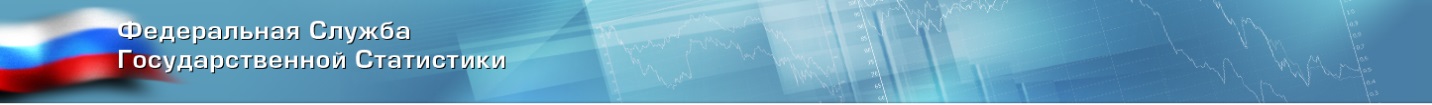 Все данные будут обработаны и представлены в общем виде.АнкетаНасколько хорошо Вы знакомы с целью деятельности Росстата и функциями, возложенными на него? Очень хорошо знаком(а)Знаю общую информациюПрактически ничего не знаюНе знаю ничегоДля достижения главной цели по удовлетворению потребностей органов власти и управления, средств массовой информации, населения, научной общественности, коммерческих организаций и предпринимателей, международных организаций в разнообразной, объективной и полной статистической информации перед Росстатом стоит ряд задач.Осведомлены ли Вы о задачах, которые ставит перед собой Росстат?Очень хорошо осведомлен(а)Знаю общую информациюПрактически ничего не знаюНе знаю ничегоЗатрудняюсь ответитьКак бы Вы оценили эффективность мер, принимаемых Росстатом для решения следующих задач: (Отметьте галочкой напротив каждой задачи, насколько принимаемые меры по ней эффективны)Как, на Ваш взгляд, Росстат справляется с поставленными перед ним задачами?Успешно справляетсяВ целом хорошо, но есть недочётыПлохо справляетсяНе справляетсяЗатрудняюсь ответитьНасколько в целом Вы удовлетворены работой Росстата по решению поставленных перед ним задач?Удовлетворен(а) полностьюСкорее удовлетворен(а)Скорее не удовлетворен(а)Не удовлетворен(а)Затрудняюсь ответитьНасколько для Вас понятны (прозрачны) действия Росстата по решению поставленных перед ним задач? Полностью понятныСкорее понятныСкорее не понятныНе понятныКак Вам кажется, какие еще задачи стоят перед Росстатом?_______________________________________________________________________________________________________________________________________________________________________________________________________________________________________________________________Пользовались ли Вы какими-либо способами высказать свое мнение о деятельности Росстата?a) Да                                             (какими?)b) НетЗнаете ли Вы о проведении общественных и экспертных обсуждений деятельности Росстата?a) Даb) Нет (Переходите к вопросу №16)Для обеспечения качественного изменения уровня информационной открытости, подотчетности, расширения возможностей для участия общества в разработке и экспертизе решений, развития механизмов общественного контроля Росстат проводит общественные и экспертные обсуждения своей деятельности. Так, в рамках Росстата действует Научно-методологический совет Росстата, Общественный совет при Росстате.Знаете ли Вы о том, что можете принять участие в общественных и экспертных обсуждениях по различным вопросам Росстата?ДаНет (Переходите к вопросу №16) Принимали ли Вы участие в общественных и экспертных обсуждениях по различным вопросам Росстата?a) Даb) Нет (Переходите к вопросу №16)Насколько, по Вашему мнению, легко попасть в число участников общественных и экспертных обсуждений?Легко, трудностей не возникаетЛегко, но есть небольшие трудностиСложноНевозможноПродолжите предложение: «Высказывать свое мнение и вносить предложения на общественных и экспертных обсуждениях...»Абсолютно не возможноСкорее не возможноСкорее возможноВозможноНасколько часто, по Вашему мнению, учитываются результаты общественных и экспертных обсуждений в работе Росстата?Учитываются всегдаИногда учитываютсяПрактически никогда не учитываются Никогда не учитываютсяЗатрудняюсь ответитьКак бы Вы в целом оценили уровень и качество общественных и экспертных обсуждений деятельности Росстата? Очень высокие Скорее высокие Скорее низкие Очень низкие На Ваш взгляд, насколько активно в средствах массовой информации, за последние полгода-год освещалась деятельность Росстата в целом? (Отметьте галочкой напротив каждого канала СМИ, какая степень активности освещения информации о Росстате, на Ваш взгляд, ему соответствует)Посещали ли Вы официальный интернет-сайт Росстата?ДаНет (Переходите к Вопросу № 20 )Как бы Вы оценили официальный интернет-сайт Росстата по следующим критериям? (Оцените по 5-балльной шкале, где 1 – это полностью не удовлетворен, а 5 – полностью удовлетворен; в подходящей ячейке поставьте галочку) На Ваш взгляд, насколько соответствующей действительности (полной, корректной, достоверной и т. д.) можно считать информацию, размещенную на официальном интернет-сайте Росстата?Информация полная, достоверная Информация неполная, но достоверная Информация полная, но недостовернаяИнформация неполная, недостоверная Затрудняюсь ответитьКак бы Вы оценили доступность информации о работе Росстата в целом? Информация доступнаИнформация скорее доступнаИнформация скорее не доступнаИнформация не доступнаЗатрудняюсь ответитьСведения о Вас:Укажите Ваш пол:мужчина     женщина Укажите Ваш возраст:  a) 18-21b) 22-35c) 36-49d) 50-60e) 61 и выше23.  Ваше образование:a) среднее общееb) среднее профессиональноеc) высшееd) наличие ученой степени24. Ваш основной вид деятельности: ________________Здесь, при желании, Вы можете оставить свои комментарииСпасибо за участие в опросе! Ваше мнение очень важно для нас!Приложение 2.Таблица 1.Сводные результаты опроса по вопросу №1.Таблица 2.Сводные результаты опроса по вопросу №2.Таблица 3.Сводные результаты опроса по вопросу №3.Вопрос 3. Как бы Вы оценили эффективность мер, принимаемых Росстатом для решения следующих задач:Таблица 4.Сводные результаты опроса по вопросу № 4.Таблица 5.Сводные результаты опроса по вопросу № 5.Таблица 6.Сводные результаты опроса по вопросу № 6.Таблица 7.Сводные результаты опроса по вопросу № 8.Таблица 8.Сводные результаты опроса по вопросу № 9.Таблица 9.Сводные результаты опроса по вопросу № 10.Таблица 10.Сводные результаты опроса по вопросу № 11.Таблица 11.Сводные результаты опроса по вопросу № 12.Таблица 12.Сводные результаты опроса по вопросу № 13.Таблица 13.Сводные результаты опроса по вопросу № 14.Таблица 14.Сводные результаты опроса по вопросу № 15.Таблица 15.Сводные результаты опроса по вопросу № 16.Таблица 16.Сводные результаты опроса по вопросу № 17.Таблица 17.Сводные результаты опроса по вопросу № 18.Таблица 18.Сводные результаты опроса по вопросу № 19.Таблица 19.Сводные результаты опроса по вопросу № 20.Таблица 20.Сводные результаты опроса по вопросу № 21.Таблица 21.Сводные результаты опроса по вопросу № 22.Таблица 22.Сводные результаты опроса по вопросу № 23.Таблица 23.Сводные результаты по индексамКак бы Вы оценили официальный интернет-сайт Росстата по следующим критериям?Как бы Вы оценили официальный интернет-сайт Росстата по следующим критериям?Как бы Вы оценили официальный интернет-сайт Росстата по следующим критериям?Как бы Вы оценили официальный интернет-сайт Росстата по следующим критериям?Как бы Вы оценили официальный интернет-сайт Росстата по следующим критериям?Как бы Вы оценили официальный интернет-сайт Росстата по следующим критериям?Как бы Вы оценили официальный интернет-сайт Росстата по следующим критериям?Критерий/ Оценка12345Средняя оценкаУдобство поиска информации14234733193,15Содержание5183955193,48Дизайн4224043273,49Наглядность5184550183,31Навигация по сайту1423504183,04Удобство обратной связи18243843133,07Сычев Владимир Евгеньевич  тел: 8(495)607-41-95эл. почта: sychev@gks.ruМоруга Анна Сергеевнател: 8 (495)632-91-68эл. почта: MorugaAS@gks.ru№ЗадачиЭффективныСкорее эффективныСкорее не эффективныНе эффективныЗатрудняюсь ответить1Предоставление актуальной и достоверной статистической информации2Качественное изменение уровня информационной открытости Росстата3Расширение возможности непосредственного участия гражданского общества в процессах разработки и экспертизы решений, принимаемых Росстатом4Предоставление пользователям официальной статистической информации в рамках выполнения поручений, содержащихся в указах Президента Российской Федерации от 7 мая 2012 г. № 596-606Канал СМИ/степень активностиАктивно освещаетсяУмеренно освещаетсяПрактически не освещаетсяНе освещаетсяЗатрудняюсь ответитьИнтернетФедеральные телеканалыРегиональные/ местные телеканалыЦентральная прессаРегиональная прессаРадиоКритерий/ Оценка12345Удобство поиска информацииСодержаниеДизайнНаглядностьНавигация по сайтуУдобство обратной связиВопрос 1. Насколько хорошо Вы знакомы с целью деятельности Росстата и функциями, возложенными на него?Вопрос 1. Насколько хорошо Вы знакомы с целью деятельности Росстата и функциями, возложенными на него?Вопрос 1. Насколько хорошо Вы знакомы с целью деятельности Росстата и функциями, возложенными на него?Вопрос 1. Насколько хорошо Вы знакомы с целью деятельности Росстата и функциями, возложенными на него?АльтернативаРангКоличество респондентов%a) Очень хорошо знаком(а)45838,67b) Знаю общую информацию38758,00c) Практически ничего не знаю253,33d) Не знаю ничего100,00Значение признака3,353,353,35Всего респондентов150150100Вопрос 2. Осведомлены ли Вы о задачах, которые ставит перед собой Росстат?Вопрос 2. Осведомлены ли Вы о задачах, которые ставит перед собой Росстат?Вопрос 2. Осведомлены ли Вы о задачах, которые ставит перед собой Росстат?Вопрос 2. Осведомлены ли Вы о задачах, которые ставит перед собой Росстат?АльтернативаРангКоличество респондентов%a) Очень хорошо осведомлен(а)43422,67b) Знаю общую информацию39664,00c) Практически ничего не знаю21610,67d) Не знаю ничего132,00e) Затрудняюсь ответить010,67Значение признака3,063,063,06Всего респондентов150150100Предоставление актуальной и достоверной статистической информацииПредоставление актуальной и достоверной статистической информацииПредоставление актуальной и достоверной статистической информацииПредоставление актуальной и достоверной статистической информацииАльтернативаРангКоличество респондентов%Эффективны43825,33Скорее эффективны37550,00Скорее не эффективны22214,67Не эффективны1106,67Затрудняюсь ответить053,33Значение признака2,872,872,87Всего респондентов150150100Качественное изменение уровня информационной открытости РосстатаКачественное изменение уровня информационной открытости РосстатаКачественное изменение уровня информационной открытости РосстатаКачественное изменение уровня информационной открытости РосстатаАльтернативаРангКоличество респондентов%Эффективны43422,67Скорее эффективны37348,67Скорее не эффективны21812,00Не эффективны174,67Затрудняюсь ответить01812,00Значение признака2,652,652,65Всего респондентов150150100Расширение возможности непосредственного участия гражданского общества в процессах разработки и экспертизы решений, принимаемых РосстатомРасширение возможности непосредственного участия гражданского общества в процессах разработки и экспертизы решений, принимаемых РосстатомРасширение возможности непосредственного участия гражданского общества в процессах разработки и экспертизы решений, принимаемых РосстатомРасширение возможности непосредственного участия гражданского общества в процессах разработки и экспертизы решений, принимаемых РосстатомАльтернативаРангКоличество респондентов%Эффективны485,33Скорее эффективны33825,33Скорее не эффективны24731,33Не эффективны11610,67Затрудняюсь ответить04127,33Значение признака1,711,711,71Всего респондентов150150100Предоставление пользователям официальной статистической информации в рамках выполнения поручений, содержащихся в указах Президента Российской Федерации от 7 мая 2012 г. № 596-606Предоставление пользователям официальной статистической информации в рамках выполнения поручений, содержащихся в указах Президента Российской Федерации от 7 мая 2012 г. № 596-606Предоставление пользователям официальной статистической информации в рамках выполнения поручений, содержащихся в указах Президента Российской Федерации от 7 мая 2012 г. № 596-606Предоставление пользователям официальной статистической информации в рамках выполнения поручений, содержащихся в указах Президента Российской Федерации от 7 мая 2012 г. № 596-606АльтернативаРангКоличество респондентов%Эффективны44127,33Скорее эффективны35536,67Скорее не эффективны21610,67Не эффективны164,00Затрудняюсь ответить03221,33Значение признака2,452,452,45Всего респондентов150150100Вопрос 4. Как, на Ваш взгляд, Росстат справляется с поставленными перед ним задачами?Вопрос 4. Как, на Ваш взгляд, Росстат справляется с поставленными перед ним задачами?Вопрос 4. Как, на Ваш взгляд, Росстат справляется с поставленными перед ним задачами?Вопрос 4. Как, на Ваш взгляд, Росстат справляется с поставленными перед ним задачами?АльтернативаРангКоличество респондентов%a) Успешно справляется41711,33b) В целом хорошо, но есть недочёты39362,00c) Плохо справляется22617,33d) Не справляется110,67e) Затрудняюсь ответить0138,67Значение признака2,672,672,67Всего респондентов150150100Вопрос 5. Насколько в целом Вы удовлетворены работой Росстата по решению поставленных перед ним задач?Вопрос 5. Насколько в целом Вы удовлетворены работой Росстата по решению поставленных перед ним задач?Вопрос 5. Насколько в целом Вы удовлетворены работой Росстата по решению поставленных перед ним задач?Вопрос 5. Насколько в целом Вы удовлетворены работой Росстата по решению поставленных перед ним задач?АльтернативаРангКоличество респондентов%a) Удовлетворен(а) полностью4149,33b) Скорее удовлетворен(а)39060,00c) Скорее не удовлетворен(а)22516,67d) Не удовлетворен(а)153,33e) Затрудняюсь ответить01610,67Значение признака2,542,542,54Всего респондентов150150100Вопрос 6. Насколько для Вас понятны (прозрачны) действия Росстата по решению поставленных перед ним задач?Вопрос 6. Насколько для Вас понятны (прозрачны) действия Росстата по решению поставленных перед ним задач?Вопрос 6. Насколько для Вас понятны (прозрачны) действия Росстата по решению поставленных перед ним задач?Вопрос 6. Насколько для Вас понятны (прозрачны) действия Росстата по решению поставленных перед ним задач?АльтернативаРангКоличество респондентов%a) Полностью понятны42114,00b) Скорее понятны37550,00c) Скорее не понятны25033,33d) Не понятны142,67Значение признака2,752,752,75Всего респондентов150150100Вопрос 8. Пользовались ли Вы какими-либо способами высказать свое мнение о деятельности Росстата?Вопрос 8. Пользовались ли Вы какими-либо способами высказать свое мнение о деятельности Росстата?Вопрос 8. Пользовались ли Вы какими-либо способами высказать свое мнение о деятельности Росстата?АльтернативаКоличество респондентов%a) да1711,33b) нет13388,67Всего респондентов150100Вопрос 9. Знаете ли Вы о проведении общественных и экспертных обсуждений деятельности Росстата?Вопрос 9. Знаете ли Вы о проведении общественных и экспертных обсуждений деятельности Росстата?Вопрос 9. Знаете ли Вы о проведении общественных и экспертных обсуждений деятельности Росстата?АльтернативаКоличество респондентов%a) да4228,00b) нет10872,00Всего респондентов150100Вопрос 10. Знаете ли Вы о том, что можете принять участие в общественных и экспертных обсуждениях по различным вопросам Росстата?Вопрос 10. Знаете ли Вы о том, что можете принять участие в общественных и экспертных обсуждениях по различным вопросам Росстата?Вопрос 10. Знаете ли Вы о том, что можете принять участие в общественных и экспертных обсуждениях по различным вопросам Росстата?АльтернативаКоличество респондентов%a) да3173,81b) нет1126,19Всего респондентов42100Нет ответа108108Вопрос 11. Принимали ли Вы участие в общественных и экспертных обсуждениях по различным вопросам Росстата?Вопрос 11. Принимали ли Вы участие в общественных и экспертных обсуждениях по различным вопросам Росстата?Вопрос 11. Принимали ли Вы участие в общественных и экспертных обсуждениях по различным вопросам Росстата?АльтернативаКоличество респондентов%a) да1445,16b) нет1754,84Всего респондентов31100Нет ответа119119Вопрос 12. Насколько, по Вашему мнению, легко попасть в число участников общественных и экспертных обсуждений?Вопрос 12. Насколько, по Вашему мнению, легко попасть в число участников общественных и экспертных обсуждений?Вопрос 12. Насколько, по Вашему мнению, легко попасть в число участников общественных и экспертных обсуждений?Вопрос 12. Насколько, по Вашему мнению, легко попасть в число участников общественных и экспертных обсуждений?АльтернативаРангКоличество респондентов%a) Легко, трудностей не возникает4535,71b) Легко, но есть небольшие трудности3642,86c) Сложно2321,43d) Невозможно10,00Значение признака3,143,143,14Всего респондентов1414100Нет ответа136136136Вопрос 13. Продолжите предложение: «Высказывать свое мнение и вносить предложения на общественных и экспертных обсуждениях...»Вопрос 13. Продолжите предложение: «Высказывать свое мнение и вносить предложения на общественных и экспертных обсуждениях...»Вопрос 13. Продолжите предложение: «Высказывать свое мнение и вносить предложения на общественных и экспертных обсуждениях...»Вопрос 13. Продолжите предложение: «Высказывать свое мнение и вносить предложения на общественных и экспертных обсуждениях...»АльтернативаРангКоличество респондентов%a) Абсолютно не возможно10,00b) Скорее не возможно20,00c) Скорее возможно3428,57d) Возможно41071,43Значение признака3,713,713,71Всего респондентов1414100Нет ответа136136136Вопрос 14. Насколько часто, по Вашему мнению, учитываются результаты общественных и экспертных обсуждений в работе Росстата?Вопрос 14. Насколько часто, по Вашему мнению, учитываются результаты общественных и экспертных обсуждений в работе Росстата?Вопрос 14. Насколько часто, по Вашему мнению, учитываются результаты общественных и экспертных обсуждений в работе Росстата?Вопрос 14. Насколько часто, по Вашему мнению, учитываются результаты общественных и экспертных обсуждений в работе Росстата?АльтернативаРангКоличество респондентов%a) Учитываются всегда417,14b) Иногда учитываются31285,71c) Практически никогда не учитываются 20,00d) Никогда не учитываются10,00e) Затрудняюсь ответить017,14Значение признака2,862,862,86Всего респондентов1414100Нет ответа136136136Вопрос 15. Как бы Вы в целом оценили уровень и качество общественных и экспертных обсуждений деятельности Росстата?Вопрос 15. Как бы Вы в целом оценили уровень и качество общественных и экспертных обсуждений деятельности Росстата?Вопрос 15. Как бы Вы в целом оценили уровень и качество общественных и экспертных обсуждений деятельности Росстата?Вопрос 15. Как бы Вы в целом оценили уровень и качество общественных и экспертных обсуждений деятельности Росстата?АльтернативаРангКоличество респондентов%a) Очень высокие 417,14b) Скорее высокие 31285,71c) Скорее низкие 217,14d) Очень низкие 10 0,00Значение признака3,003,003,00Всего респондентов1414100Нет ответа136136136Вопрос 16. На Ваш взгляд, насколько активно в средствах массовой информации, за последние полгода-год освещалась деятельность Росстата в целом? Вопрос 16. На Ваш взгляд, насколько активно в средствах массовой информации, за последние полгода-год освещалась деятельность Росстата в целом? Вопрос 16. На Ваш взгляд, насколько активно в средствах массовой информации, за последние полгода-год освещалась деятельность Росстата в целом? Вопрос 16. На Ваш взгляд, насколько активно в средствах массовой информации, за последние полгода-год освещалась деятельность Росстата в целом? Вопрос 16. На Ваш взгляд, насколько активно в средствах массовой информации, за последние полгода-год освещалась деятельность Росстата в целом? Вопрос 16. На Ваш взгляд, насколько активно в средствах массовой информации, за последние полгода-год освещалась деятельность Росстата в целом? Вопрос 16. На Ваш взгляд, насколько активно в средствах массовой информации, за последние полгода-год освещалась деятельность Росстата в целом? Вопрос 16. На Ваш взгляд, насколько активно в средствах массовой информации, за последние полгода-год освещалась деятельность Росстата в целом? Канал СМИ/степень активностиАктивно освещается (4)Умеренно освещается (3)Практически не освещается (2)Не освещается (1)Затрудняюсь ответить (0)Количество респондентовЗначение признакаИнтернет31524214111502,52%20,6734,6728,009,337,33100Федеральные телеканалы11504317291501,98%7,3333,3328,6711,3319,33100Региональные/ местные телеканалы1205122561501,25%0,6713,3334,0014,6737,33100Центральная пресса9594413251502,09%6,0039,3329,338,6716,67100Региональная пресса215017621501,20%0,0014,0033,3311,3341,33100Радио4214723551501,31%2,6714,0031,3315,3336,67100Количество ответов562232771062389001,73Общая степень активности освещения в СМИ в %6,2224,7830,7811,7826,44100Вопрос 17. Посещали ли Вы официальный интернет-сайт Росстата?Вопрос 17. Посещали ли Вы официальный интернет-сайт Росстата?Вопрос 17. Посещали ли Вы официальный интернет-сайт Росстата?АльтернативаКоличество респондентов%a) да13690,67b) нет149,33Всего респондентов150100Вопрос 18. Как бы Вы оценили официальный интернет-сайт Росстата по следующим критериям?Вопрос 18. Как бы Вы оценили официальный интернет-сайт Росстата по следующим критериям?Вопрос 18. Как бы Вы оценили официальный интернет-сайт Росстата по следующим критериям?Вопрос 18. Как бы Вы оценили официальный интернет-сайт Росстата по следующим критериям?Вопрос 18. Как бы Вы оценили официальный интернет-сайт Росстата по следующим критериям?Вопрос 18. Как бы Вы оценили официальный интернет-сайт Росстата по следующим критериям?Вопрос 18. Как бы Вы оценили официальный интернет-сайт Росстата по следующим критериям?Вопрос 18. Как бы Вы оценили официальный интернет-сайт Росстата по следующим критериям?Критерий/ Оценка12345Количество респондентовСредняя оценкаУдобство поиска информации14234733191363,15%10,2916,9134,5624,2613,97100Содержание5183955191363,48%3,6813,2428,6840,4413,97100Дизайн4224043271363,49%2,9416,1829,4131,6219,85100Наглядность5184550181363,31%3,6813,2433,0936,7613,24100Навигация по сайту1423504181363,04%10,2916,9136,7630,155,88100Удобство обратной связи18243843131363,07%13,2417,6527,9431,629,56100Средняя оценка сайтаНет ответа1414141414143,26Вопрос 19. На Ваш взгляд, насколько соответствующей действительности (полной, корректной, достоверной и т. д.) можно считать информацию, размещенную на официальном интернет-сайте Росстата?Вопрос 19. На Ваш взгляд, насколько соответствующей действительности (полной, корректной, достоверной и т. д.) можно считать информацию, размещенную на официальном интернет-сайте Росстата?Вопрос 19. На Ваш взгляд, насколько соответствующей действительности (полной, корректной, достоверной и т. д.) можно считать информацию, размещенную на официальном интернет-сайте Росстата?Вопрос 19. На Ваш взгляд, насколько соответствующей действительности (полной, корректной, достоверной и т. д.) можно считать информацию, размещенную на официальном интернет-сайте Росстата?АльтернативаРангКоличество респондентов%a) Информация полная, достоверная 43324,26b) Информация неполная, но достоверная 37454,41c) Информация полная, но недостоверная275,15d) Информация неполная, недостоверная 11410,29e) Затрудняюсь ответить085,88Значение признака2,812,812,81Всего респондентов136136100Нет ответа141414Вопрос 20. Как бы Вы оценили доступность информации о работе Росстата в целом?Вопрос 20. Как бы Вы оценили доступность информации о работе Росстата в целом?Вопрос 20. Как бы Вы оценили доступность информации о работе Росстата в целом?Вопрос 20. Как бы Вы оценили доступность информации о работе Росстата в целом?АльтернативаРангКоличество респондентов%a) Информация доступна42617,33b) Информация скорее доступна38858,67c) Информация скорее не доступна22214,67d) Информация не доступна132,00e) Затрудняюсь ответить0117,33Значение признака2,772,772,77Всего респондентов150150100Вопрос 21. Укажите Ваш пол:Вопрос 21. Укажите Ваш пол:Вопрос 21. Укажите Ваш пол:АльтернативаКоличество респондентов%a) мужчина4932,67b) женщина10167,33Всего респондентов150100Вопрос 22. Укажите Ваш возраст:Вопрос 22. Укажите Ваш возраст:Вопрос 22. Укажите Ваш возраст:АльтернативаКоличество респондентов%a) 18-215134,00b) 22-354228,00c) 36-492114,00d) 50-601711,33e) 61 и выше1912,67Всего респондентов150100Вопрос 23. Ваше образование:Вопрос 23. Ваше образование:Вопрос 23. Ваше образование:АльтернативаКоличество респондентов%a) среднее общее2013,33b) среднее профессиональное0,00c) высшее7046,67d) наличие ученой степени6040,00Всего респондентов150100Индекс IАИндекс IАYA1 3,21YA22,27YA32,77IA2,75Индекс IВИндекс IВYB13,71YB22,86YB33,14IB3,24Индекс IСИндекс IСYC13,00YC22,42YC32,60IC2,67Индекс IDИндекс IDID2,75